Periodic Table Review Essential Vocabulary:AtomElementAtomic numberAtomic MassProtonNeutronElectronPeriodGroupValence ElectronPropertiesReading the elements: Label with atomic number, atomic mass, symbol, name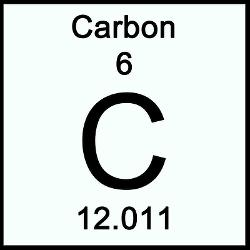 Number of protons: (Same as atomic number)Number of neutrons: (Rounded atomic mass – atomic number)Number of electrons:(Same as atomic number)Periods and Groups: label the Periods and Groups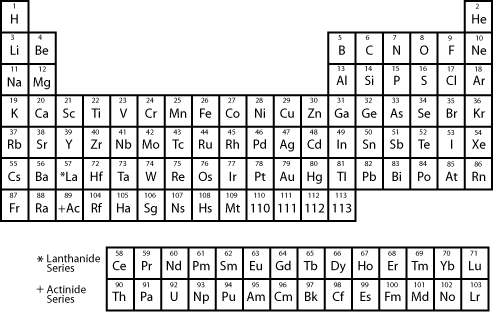 Alkali Metals:Alkali Metals are located in ________________ at the far left side of the periodic table.  Note that ______________________ is not an alkali metal.  All of the Alkali metals have ____________________________ in their outer shell.  This is what gives them similar ____________________________.  Alkali metals are __________________________________ and are not found in their _____________________ in nature.  They are also all _______________ at room temperature.  There are 6 Alkali Metals with symbols of  ______, ______, ______, ______, ______, and ______ Alkaline Earth Metals:The Alkaline Earth Metals are located in ____________________, just to the right of the Alkali Metals.  All of the Alkaline Earth Metals have ____________________________ in their outer shells.  Alkaline Earth Metals are still __________________ but not as reactive as the ____________________________.  These are sometimes found in their pure form in nature as ___________________.  There are 6 Alkaline Earth Metals with symbols of ______, _______, _______, ______, ______, and _______Transition MetalsThe Transition Metals are located in the ________________ of the Periodic Table from _________________ _______________________.  The number of ______________________________ for the Transition Metals _______________, but stays the same for each _________________.  Transition Metals are all _______________ at room temperature except for _____________________.  They are good _______________________ of heat and electricity, ___________________, shiny, and are ________ very reactive.  They still ____________ with other elements but _________________ as the Halogens, Alkali Metals, or Alkaline Earth Metals.  These metals are what we __________________________ as metals in our daily lives.   There are many Transition Metals but some examples are __________________, ___________________, ____________________, ________________________HalogensThe Halogens are located in _____________________ in the 2nd to the last column on the right.   All of the Halogens have ______________________ so they just need 1 electron to fill their outer shell.  Halogens are ________________________________ and usually react with the _______________________.  This is because the Alkali Metals need to ________ 1 electron and the Halogens need to ________ 1 electron.  The halogens are all _________________ and are usually gases at room temperature.  There are 5 Halogens with the element symbols ______, ______, ______, ______, and ______Noble GasesThe Noble Gases are located all the way to the right of the table in __________________.  The Noble Gases are ________________ because they are _____________________.  The Noble Gases have _____________ ______________________ in their outer shell and don’t need to _______________ any electrons.  The Noble Gases are all _________________________ and are commonly found in their __________________ in the atmosphere.  There are 6 Noble Gases with symbols ______, ______, ______, ______, ______, and ______.Metals, Nonmetals, and Metalloids – General properties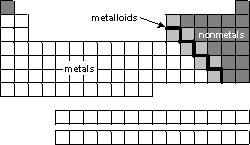 Sample TCAP Questions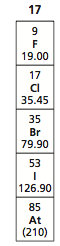 What is the atomic number of Fluorine (image on right)? Which statement best describes the reactivity of the shaded elements nitrogen (N), oxygen (O), and fluorine (F)?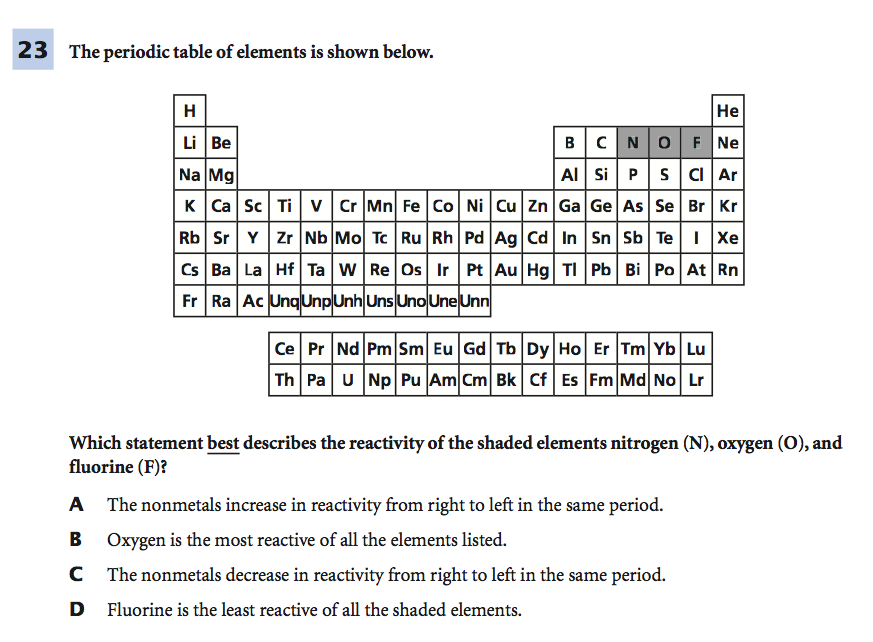 Which element from period 2 has the lowest atomic mass (use your periodic table from the notes)LiBeCaNeBased on their locations on the Periodic table, which two elements share the most similar chemical properties?K and KrBe and BaS and SnH and IBased on its position on the periodic table, which element is the heaviestHelium (He)Neon (Ne)Argon (Ar)Krypton (Kr)A property that the elements Fe, Co, and Ni have in common is that they are allChemically inertHalogensTransition MetalsPoor Electrical ConductorsMetalsNonmetalsMetalloids